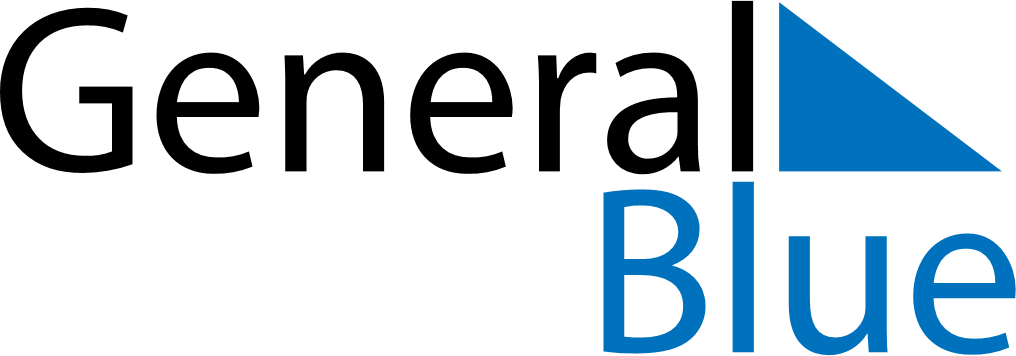 July 2024July 2024July 2024BruneiBruneiMondayTuesdayWednesdayThursdayFridaySaturdaySunday1234567Islamic New Year89101112131415161718192021Sultan’s Birthday22232425262728293031